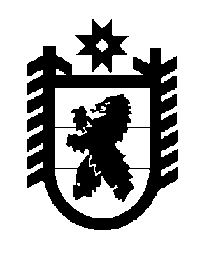 Российская Федерация Республика Карелия    ПРАВИТЕЛЬСТВО РЕСПУБЛИКИ КАРЕЛИЯРАСПОРЯЖЕНИЕот  8 декабря 2017 года № 689р-Пг. Петрозаводск 1. Одобрить и подписать Соглашение между Правительством Республики Карелия и обществом с ограниченной ответственностью «Надвоицкий Биг-Бэг» о сотрудничестве в целях реализации инвестиционного проекта «Организация производства мягкой тары 
(МКР и ВВМР) на промышленной площадке Надвоицкого алюминиевого завода» на территории Республики Карелия (далее – Соглашение).2. Контроль за реализацией Соглашения возложить на Министерство экономического развития и промышленности Республики Карелия. 
           Глава Республики Карелия                                                              А.О. Парфенчиков